Närvarande styrelse: Jan Nordin, Susanne Petersson, Johan Agås, Olof FraenellUtökat: Thomas Engberg VK Uvarna, Niklas Martin, Johnny Blästa, Peter Sjöbom Njurunda OK, Tomas Virtanen Selånger SOK.Plats och tid: Gärdehov 24 oktober 2019 kl. 18.30.§ 1 Mötets öppnandeJan Nordin öppnade mötet.§ 2 Sekreterare och justeringsmanSusanne Petersson utsågs till sekreterare för mötet.Thomas Engberg utsågs att justera protokollet.§ 3 Föregående protokollGenomgång av föregående protokoll. Brobyggarverksamhet. Inget breddläger detta år. Rapport från Skido. Tävlingskommittens långsiktiga tävlingsplan. Arbetsplatsorientering. Joakim Ingelsson markägarfrågor i SOFT. Utbildningshelg Barn och ungdom i Härnösand. Förbättring av MOFs hemsida behövs. Saknas ansvarig för motionsfrågor i MOF. Underlag för föreningsledarträff. Kontroll av ungdomsbanor. Hitta Ut. Ekonomisk rapport. Reviderade NM regler. SM 2022. Oringen. Skol-DM.Protokollet till handlingarna.§ 4 Inför SOFT:s konferenshelg 16-17/11 (ordf.-, tävlings-, tränarkonferens, markägarfrågor)Konferens i Södertälje. Anmälan går ut 18 oktober (anmälan har gått ut). Representant borde utses för markägarfrågor. Förslag är Helen Cardell. Styrelsen kollar.Jan Nordin, Johan Agås och Anna Nordin är anmälda på övriga poster.Ämnen som tas upp på konferensen är bla banlängder, tävlingsformer för ungdomar, samordning tävlingsprogram, sponsring centralt, mediafrågor, SOFT stöttning av distrikten mm.§ 5 Bredd och ungdom – hur jobbar vi vidare?Hur kan vi i MOF arbeta med dessa områden?Bredd:Det finns i dagsläget ingen ansvarig i MOF. Men det pågår många aktiviteter!Förslag: Att samordna marknadsföring. Att öka tillgängligheten på kartor. Utveckla Hitta Ut. Att ha olika medlemskategorier? Kan tex ”Motionsmedlem” finnas?Ungdom:Ansvarig är Thomas Rex SOK, som även är ansvarig i SOK, så det skulle behövas fler som drar i MOF. Men det pågår många aktiviteter!Förslag: Samarbete med gemensamma träningar för ungdomarna? Föreningarna skulle kunna visa upp sig på Skol DM. Punktinsatser ute på skolorna. Fortsätta med SOL skolor på andra ställen/i fler föreningar än SOK.§ 6 Föreningsledarträff/säsongsutvärdering i höst?Bredd och ungdomsfrågor i fokus. § 7 SM 2022Ångermanland, Jämtland och Medelpad får SM 2022 om vi har klubbar och funktionärer som vill och kan arrangera. Möte för diskussion kring SM kommer att hållas den 1 december. Förslag är:Jämtland och Östersunds OK Ultra SM och Sprint. Örnsköldsvik och Nolaskogsarna  Lång. Medelpad och Sundsvalls OK och/eller Ångermanland och Härnösands OK Medel och stafett. Sundsvalls OK Natt-SM?Selånger SOK som klubb avstår från att ta på sig arrangörskap. Men ev enskilda individer kan hjälpa till på vissa poster.Ekonomi: höga tävlingsavgifter för SM, så arrangemanget bör generera lite inkomster.§ 8 O-ringen i MedelpadJohan Agås rapporterar: Vi ligger fortfarande högt på lista över tilltänkta arrangörer. Preliminärt 2023. Ett ”Timrå koncept” med fler etapper i Timrå och även Oringen stad i Timrå jobbas det med.§ 9 Övriga frågor TdM: Njurunda avsäger sig att arrangera 2 egna tävlingar. Men gärna hjälparrangörer vid 1 eller 2 tävlingar. Det gäller att hitta en samarbetsklubb. Kovlands IF? VK Uvarna? Även Ånge OK är tveksamma till att kunna arrangera.Klassindelning i distriktet: Lista om klassindelning på MOFs hemsida. 2 listor finns ute, måste korrigeras. Thomas Engberg korrigerar.Regler kring arrangemang: Skicka ut innan säsong till klubbarna. Tex banlängder, klassindelning. Både OL och Skido.Bankontrollant: Utse kontrollanter för att kolla av nivå på barn och ungdomsbanor. Sara Timner och Thomas Engberg har blivit utsedda till denna säsong.Klassindelning och benämningar Öppna klasser from nästa år: nybörjare, mycket lätt, medelsvår, naturpasset osv. Uklasser och Inskolningsklasser tas bort, ersätts av nybörjarklasser. Valfritt med tidtagning i öppna klasser. Resultatlistor separerande vuxna/barn.Fakturering av ej start: Vi beslutar att fakturera anmälningsavgifter även vid ej start vid distriktets arrangemang..Tävlingskarta/träningskarta: Borde inte göras skillnad då vi oftast arrangerar i någon form på de flesta kartor och bidrag från kommunen borde gälla oavsett.Brobyggarläger: Information om kommande läger 22-23 november i Sollefteå. Bla planering av en Indoor tävling.SkidO: Tävlingsprogrammet är reviderat. Tävlingar fram till 2022 är satt. Första tävling 2020 är den 1 februari genom förenings DM Njurunda OK och Kolvlands IF. 2 februari Tvååker Sundsvalls OK. DM helg den 15-16 februari genom VK Uvarna. Natt DM är den 18 februari genom Natt DM. Ungdomsläger planeras till 5-6/1 på Skönviksberget. TSOK arrangerar.Testtävling för juniorer och seniorer 4-5/1 SOK arrangerar.§ 10 Nästa möte 3 december 2019§ 11 Mötets avslutandeJan tackade för visat intresse och avslutade mötet.Vid protokollet                                      	Ordförande	                  	JusterasSusanne Petersson        	                  	Jan Nordin	                  	Thomas Engberg	AdressBox 890851 24 Sundsvall Besöksadress Gärdehov SundsvallE-postmedelpad@orientering.seBankgiro955-2548           Hemsida:www.orientering.se/me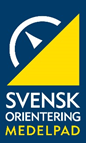 Protokoll utökat styrelsemöte 2019-10-24Medelpads Orienteringsförbund